«Утверждаю»                                                                И.о.начальника управления образования_________________О.В.Колдина                                                                                                                          «19» января  2017г.ПОЛОЖЕНИЕо проведении районных спортивныхсоревнований школьников «Президентские состязания»ЦЕЛИ И ЗАДАЧИ Районные спортивные соревнования школьников «Президентские состязания»  проводятся в целях: укрепления здоровья подрастающего поколения, привлечения учащихся к регулярным занятиям физической культурой и спортом;определения уровня двигательной активности обучающихся, степени их вовлеченности в занятия физической культурой и спортом;развитие массового физкультурно-спортивного движения школьников «Президентские состязания»;наличия установок и навыков здорового образа жизни;пропаганды здорового образа жизни, формирования позитивных жизненных установок подрастающего поколения, гражданского и патриотического воспитания обучающихся;совершенствование спортивно-массовой и   оздоровительной  работы с учащимися во внеурочное время;отбор лучшей команды для участия в региональном этапе Всероссийских соревнованийОРГАНИЗАТОРЫ И РУКОВОДСТВО ПРОВЕДЕНИЕМ  Общее руководство проведением Президентских состязаний осуществляется  управлением образования. Непосредственное проведение 2 этапа соревнований (в муниципальных районах области) возлагается на администрации общеобразовательных учреждений и  на МКУ «Методико-правовой центр общеобразовательных учреждений Петровского муниципального района».     III. УЧАСТНИКИ СОСТЯЗАНИЙ, СРОКИ И МЕСТО ПРОВЕДЕНИЯ СОСТЯЗАНИЙ        Муниципальный этап Президентские состязания проводится  в срок  февраль-март 2017 года.В  финальных областных Президентских состязаниях принимают участие победители муниципального этапа в группе городских общеобразовательных учреждений и сельских общеобразовательных учреждений.  Финальные областные  Президентские состязания состоятся в мае 2017 года в г.Саратове.Президентские состязания проводятся по двум группам:- городские средние общеобразовательные учреждения;- городские, сельские средние  и основные общеобразовательные учреждения.В муниципальном этапе Президентских состязаний принимают участие классы-команды, победившие в школьном этапе в своих параллелях. Муниципальный этап Президентских состязаний проводится по параллелям среди обучающихся с 5 по 11 класс   раздельно среди городских и сельских классов-команд. Каждое городское среднее общеобразовательное учреждение  должно направить класс-команду от 5,6,7,8,9,10,11 классов, допускается создание класс-команды из учащихся одной параллели.Класс-команда должна иметь комплект нагрудных номеров с 1 по 10 (для городских общеобразовательных учреждений) и с 1 по 8 (для сельских общеобразовательных учреждений).Программа  муниципального этапа Президентских состязаний для обучающихся  включает: спортивное многоборье (тесты), веселые старты, легкоатлетическую встречную эстафету.   В   муниципальных  Президентских состязаниях участвуют:- городские классы-команды в составе 11 человек, в том числе 10 участников 
(5 юношей, 5девушек) и 1 руководитель;- сельские классы-команды в составе  человек, в том числе 8 участников 
(2 юноши, 2 девушки) и 1 руководитель.Сельские классы-команды   при отсутствии необходимого количества учащихся в одном классе могут выставлять класс-команду объединенной параллели 5-6 кл., 7-8 кл., 9-10-11кл.Если в классе-команде   не хватает участников, то в виде исключения можно добавить  учащихся младших  классов. Сельские ОУ, где отсутствуют классы-команды, выставляют участников соответствующего класса  в личном зачете.  В состав класса-команды должны входить обучающиеся одного класса одного общеобразовательного учреждения.К участию в Президентских состязаниях  допускаются классы-команды представившие заявку на участие в соревнованиях   с допуском врача, в судейскую коллегию, в день проведения соревнований.К участию в Президентских состязаниях не допускаются классы-команды:состав которых, меньше или больше 10 участников для городских и 
4 участников для сельских общеобразовательных учреждений;сформированные из учащихся спортивных (специализированных) классов;включившие в состав класса-команды учащихся, не указанных в предварительной заявке;представившие заявку на участие позже установленного срока.Все участники класса-команды должны иметь единую спортивную форму, заявку участия в  Президентских состязаниях с допуском врача.ПРОГРАММА  РАЙОННЫХ СОСТЯЗАНИЙДля городских общеобразовательных учрежденийДля сельских общеобразовательных учреждений1 вид.  «СПОРТИВНОЕ МНОГОБОРЬЕ» (ТЕСТЫ)В соревнованиях принимают участие все участники Президентских состязаний. Соревнования командные.Спортивное многоборье (тесты) включает в себя:1тест. Прыжок в длину с места (юноши, девушки).                                                                                                                                                                                                                                                                                                                                                                                                                                                                                                                                                                                                                                                                                                                                                                                                                                                                                                                                                                                                                                                                                                                                                                                                                                                                                                                                                                                                                                                                                                                                                                                                                                                                                                                                                                                                                                                                                                                                                                                                                                                                                                                                                                                                                                                                                                                                                                                                  2тест. Сгибание и разгибание рук в упоре «лежа» (отжимание) – девушки.3тест. Подтягивание на перекладине – юноши.4тест. Наклон вперед из положения «сидя» (юноши, девушки).5тест. Поднимание туловища из положения «лежа на спине» за 30 сек (юноши, девушки).6тест.  Бег на 30 метров.         Легкоатлетическая  встречная эстафета.Программа «Спортивное многоборье» и  легкоатлетическая встречная эстафета проводятся в ФОК «Газовик».Тесты с 1 по 7 (включительно) и легкоатлетическая эстафета проводятся в ФОК «Газовик» для  сельских  ОУ:   - 16 марта –  5,6.7,8,9,10,11 классы. С каждого класса по 2 юноши и 2 девушки.Школы, в которых маленькое количество учащихся состав команды: 1 юноша и 1 девушка с каждого класса. Соревнования командные. Зачет по каждому классу.Начало в 10.00час. ТЕХНИКА ВЫПОЛНЕНИЯ ТЕСТОВЫХ УПРАЖНЕНИЙ1. Прыжок в длину с места.Прыжок выполняется  с места двумя ногами от стартовой линии с махом рук. Участникам предоставляется три попытки. В зачет идет результат лучшей попытки.          Длина прыжка измеряется в сантиметрах от стартовой линии до ближнего касания ногами или любой частью тела.2. Сгибание и разгибание рук в упоре «лежа» (отжимание).Исходное положение: упор «лежа» на полу, голова, туловище и ноги составляют прямую линию. Сгибание рук выполняется до касания грудью предмета высотой не более 5 см, не нарушая  прямой линии тела, а разгибание до полного выпрямления рук, при сохранении прямой линии тела. Дается одна попытка. Пауза между повторениями не должна превышать 3 секунды. Фиксируется количество отжиманий, при условии правильного выполнения упражнения.          3. Подтягивание на перекладине.Участник принимает положение виса хватом сверху. Руки на ширине плеч. Стопы ног вместе. Подтягивание выполняется равномерно, без рывков и размахивания до поднятия подбородка выше перекладины. Во время выполнения упражнения после выпрямления рук необходимо зафиксировать положение виса. Не допускается сгибание рук поочередно, рывки ногами или туловищем, перехват руками, остановка при выполнении очередного подтягивания. Пауза между повторениями не должна превышать 3 сек. 4. Наклон вперед из положения «сидя».На полу обозначается центровая и перпендикулярная линии. Участник, сидя на полу, ступнями ног касается центровой линии, ноги выпрямлены в коленях, ступни вертикальны, расстояние между ними составляет 20-. Выполняется 3 наклона вперед, на 4-м фиксируется результат на перпендикулярной мерной линии при касании ее кончиками пальцев при фиксации этого результата не менее 2-х секунд. Сгибание ног в коленях не допускается.5. Поднимание туловища из положения «лежа на спине» (30 сек.).Исходное положение: лежа на спине, руки за головой, пальцы рук в замок, ноги согнуты в коленях, ступни закреплены. Фиксируется количество выполненных упражнений до касания локтями коленей в одной попытке за 30 секунд.6. Бег на 30 метров. Выполняется с высокого старта на беговой дорожке или ровной местности на земляном или асфальтовом покрытии. Результат фиксируется с помощью секундомера с точностью до 0,1 секунды.           7. Бег на . Выполняется с высокого старта на беговой дорожке или ровной местности с любым покрытием. Результат фиксируется с помощью секундомера с точностью до 
0,1 секунды. Оценка результатов тестированияТаблицы оценки результатов в спортивном многоборье прилагаются (приложение к Положению «Таблица очков»).В случае равенства показателей у нескольких команд, преимущество получает команда, показавшая лучший результат в беге на .Командный результат оценивается по сумме очков в 6 тестовых упражнениях.2 вид. ЛЕГКОАТЛЕТИЧЕСКАЯ ВСТРАЕЧНЯ ЭСТАФЕТАСоревнования командные. В эстафете принимают участие вся команда. Участники каждой класс-команды выстраиваются в две встречные колонны (юноши, девушки) на расстоянии 30м друг от друга. По сигналу стартера первые номера начинают движение. Достигнув линии второй половины своей команды, передают эстафетную палочку следующему участнику. Прибежавший участник встает в конец колоны. Эстафета продолжается до тех пор, пока встречные колонны не поменяются местами. Результат фиксируется после поднятия эстафетной палочки последним участником класса-команды над головой. V. ФИНАНСОВЫЕ УСЛОВИЯ Расходы, связанные с проведением второго, муниципального, этапа  Президентских состязаний    возлагаются на управление образования.VI. ЗАЯВКИ	  Заявки  на  участие во 2 этапе Президентских состязаниях подаются в мандатную комиссию в день проведения состязаний. Заявки должны быть заверены медицинским работником и руководителем общеобразовательного учреждения.    VII. НАГРАЖДЕНИЕ ПОБЕДИТЕЛЕЙКоманды, занявшие 1, 2 и 3 места в общем зачете  во втором, муниципальном, этапе  Президентских состязаний, награждаются   грамотами  управления образования.Участники команд, занявшие 1, 2 и 3 места в личном зачете во втором, муниципальном, этапе  Президентских состязаний, награждаются   грамотами  управления образования.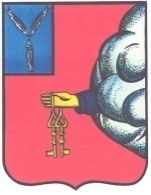 АДМИНИСТРАЦИЯ  ПЕТРОВСКОГО МУНИЦИПАЛЬНОГО РАЙОНАСАРАТОВСКОЙ ОБЛАСТИУПРАВЛЕНИЕ  ОБРАЗОВАНИЯ ПЕТРОВСКОГО МУНИЦИПАЛЬНОГОРАЙОНА САРАТОВСКОЙ ОБЛАСТИ(УПРАВЛЕНИЕ ОБРАЗОВАНИЯ ПЕТРОВСКОГО РАЙОНА)П Р И К А З_10.03.2017г.                                                                                                        №68-ОД_ г.Петровск, Саратовской областиО проведении II этапа (муниципального)  Всероссийских спортивных соревнований школьников «Президентские состязания»   В соответствии с Календарным планом спортивных и физкультурно-массовых мероприятий Министерства по развитию спорта и физической культуры и туризма Саратовской области и в целях  укрепления здоровья подрастающего поколения, привлечения учащихся к регулярным занятиям физической культурой и спортом, развития массового физкультурно-спортивного движения школьников «Президентские состязания» и выявления сильнейших командП Р И К А З Ы В А Ю: 1.Провести 16 марта 2017 года муниципальный этап Всероссийских спортивных соревнований школьников «Президентские состязания» (среди 5, 6, 7, 8, 9,10,11 классов  сельских  классов-команд   согласно  Положения.     2.Утвердить Положения о проведении второго (муниципального) этапа   спортивных соревнований школьников «Президентские состязания».   3.Создать судейскую коллегию.  4.Утвердить состав  судейской коллегии:  - Коржан В.В., методист МКУ «Методико-правовой центр МОУ Петровского района» -  главный судья соревнований;   - Назаров Е.А., учитель физической культуры МБОУ СОШ №2 – член судейской коллегии;5. Руководителям общеобразовательных учреждений:   5.1. Обеспечить  участие команд в спортивных соревнованиях.    5.2.Провести инструктажи по технике безопасности с участниками команд.   5.3.Назначить руководителей команд.  6.Ответственность за жизнь и безопасность учащихся на время проведения соревнований  возложить на руководителей команд.  7.Контроль за исполнением настоящего приказа возложить на руководителя  МКУ «Методико-правовой центр МОУ Петровского района»  Михееву А.В.Начальник  управления образования                                  Н.К.Уханова                                                                                                                                      Приложение                                                                                                                                       к  приказу от 10.03.2017г. №68-ОДСписокответственных лиц за организацию участия команды ОУ в  муниципальном этапе Всероссийских спортивных соревнований школьников «Президентские состязания»№  п/пВид программыЮношиДевушкиФорма участия 1.«Спортивное многоборье» (тесты)Все участники командыВсе участники командыкомандное2.Легкоатлетическая встречная эстафетаВсе участники командыВсе участники командыкомандное№  п/пВид программыЮношиДевушкиФорма участия1.«Спортивное многоборье» (тесты)Все участники командыВсе участники командыкомандное2.Легкоатлетическая встречная эстафетаВсе участники командыВсе участники командыкомандное   - Прынцева М.В., тренер-преподаватель МБУ ДО «ДЮСШ  г.Петровска»;   - МаличенкоЕ.А.,  методист-инструктор  МБУ ДО «ДЮСШ  г.Петровска»;   - Зайцева И. Н., тренер-преподаватель МБУ ДО «ДЮСШ  г.Петровска»;   - Котлов В. Н., тренер-преподаватель МБУ ДО «ДЮСШ г.Петровска»;   - Гостяева Е. И., тренер-преподаватель МБУ ДО «ДЮСШ г.Петровска»;   - Полковникова О. Н., тренер-преподаватель МБУ ДО «ДЮСШ г.Петровска»;   -  Смольков А. П., тренер-преподаватель МБУ ДО «ДЮСШ г.Петровска»;   - Лупандин В. В., тренер-преподаватель МБОУ ДОД «ДЮСШ г.Петровска». №п/пДолжностьФамилия, имя, отчество1.Директор МБОУ ООШ  с. АсметовкаУдачина Марина Николаевна2.Директор МБОУ ООШ  с. БерезовкаВикулова Юлия Александровна3.Директор МБОУ ООШ  с. ВязьминоОсипова Нина Алексеевна4.Директор МБОУ ООШ  с. ГрачевкаСинькова Ирина Викторовна5.Директор МБОУ СОШ  с. КожевиноФранцузова  Любовь Борисовна6.Директор МБОУ ООШ   п. МирныйАстахова Наталья Витальевно7.Директор МБОУ ООШ   с. НовозахаркиноДорофеева Ольга Ивановна8.Директор МБОУ ООШ   с. НоводубровкаКрупнова Валентина Тимофеевна9.Директор МБОУ СОШ   с.ОзеркиСиненко Татьяна Петровна10.Директор МБОУ ООШ   с.ОркиноНеревяткина Нина Александровна11.Директор МБОУ ООШ   с. 1- БерезовкаПортнова Светлана Юрьевна12Директор МБОУ ООШ   п. ПригородныйКорсаков Владимир Алексеевич13.Директор МБОУ ООШ   с. СавкиноСмольков Николай Александрович14.Директор МБОУ ООШ   с. СиненькиеПерякина Ольга Викторовна15.Директор МБОУ ООШ   с. СосновоборскоеМаксютова Светлана Жумагуловна16.Директор МБОУ ООШ   п. СтуденыйГоловинкина Ирина Владимировна17.Директор МБОУ СОШ   с. ТаволожкаФедотова Ирина Ивановна18.Директор МБОУ ООШ   п. ТракторныйМатвеева Наталья Николаевна19.Директор МБОУ ООШ   с. Т.ПакаевкаАбляева Асия Мярдюковна